Об утверждении Порядка проведения антикоррупционной экспертизы нормативных правовых актов и проектов нормативных правовых актов
Атнарского сельского поселенияВ соответствии с пунктом 3 части 1 статьи 3 Федерального закона от 17.07.2009 № 172-ФЗ «Об антикоррупционной экспертизе нормативных правовых актов и проектов нормативных правовых актов», постановлением Правительства Российской Федерации от 26.02.2010 № 96 «Об антикоррупционной экспертизе нормативных правовых актов и проектов нормативных правовых актов»,  администрация Атнарского сельского поселения  постановляет:1. Утвердить Порядок проведения антикоррупционной экспертизы муниципальных нормативных правовых актов и проектов муниципальных нормативных правовых актов Атнарского сельского поселения согласно приложению( приложение №1).2. Признать утратившим силу постановления администрации Атнарского сельского поселения №103 от 08.11.2013 года «О порядке проведения антикоррупционной экспертизы нормативных правовых актов Атнарского сельского поселения Красночетайского района и их проектов».3. Создать комиссии по проведению антикоррупционной экспертизы  нормативно  правовых актов  и проектов нормативно правовых актов Атнарского сельского поселения (приложение №2)4. Опубликовать настоящее постановление в периодическом печатном издании «Вестник Атнарского сельского поселения».5. Контроль за исполнением настоящего постановления возлагаю на себя.6. Настоящее постановление вступает в силу после официального опубликования.Глава администацииАтнарского сельского поселения                                       А.Н.Кузнецов
исп. Наумова А.А.2-16-74Приложение №1к постановлению  администрации Атнарского сельского поселения Красночетайского  района Чувашской Республикиот «08»  февраля .Порядок проведения антикоррупционной экспертизы муниципальных нормативных правовых актов и проектов муниципальных нормативных правовых актов Атнарского сельского поселения Красночетайского района Чувашской Республики                                          1. Общие положения         1.1. Настоящий Порядок проведения антикоррупционной экспертизы муниципальных нормативных правовых актов и проектов муниципальных нормативных правовых актов Атнарского сельского поселения Красночетайского района Чувашской Республики  (далее - Порядок) разработан в соответствии с Конституцией Российской Федерации, Федеральным законом от 25.12.2008 г. № 273-ФЗ «О противодействии коррупции», Федеральным законом от 17.07.2009 г. № 172-ФЗ «Об антикоррупционной экспертизе нормативных правовых актов и проектов нормативных правовых актов», постановлением Правительства Российской Федерации от 26.02.2010 № 96 «Об антикоррупционной экспертизе нормативных правовых актов и проектов нормативных правовых актов» (далее - постановление Правительства Российской Федерации № 96).1.2. Настоящий Порядок определяет процедуру проведения антикоррупционной экспертизы муниципальных нормативных правовых актов (далее - правовые акты) и проектов муниципальных нормативных правовых актов (далее - проекты правовых актов) Атнарского сельского поселения Красночетайского района Чувашской Республики. 1.3. Антикоррупционная экспертиза правовых актов и проектов правовых актов органов местного самоуправления проводится администрацией Атнарского сельского поселения Красночетайского района Чувашской Республики с привлечением специалистов юридического отдела администрации Красночетайского района (по согласованию) согласно методике проведения антикоррупционной экспертизы нормативных правовых актов и проектов нормативных правовых актов (далее - методика), установленной постановлением Правительства Российской Федерации № 96. 1.4. При подготовке проекта нормативного правового акта орган местного самоуправления муниципального образования или заинтересованная организация, осуществляющие подготовку проекта муниципального нормативного правового акта (далее - разработчик), должны стремиться к недопущению включения в текст проекта муниципального нормативного правового акта норм, содержащих коррупциогенные факторы, перечисленные в Методике, а также иные положения, которые могут способствовать созданию условий для проявления коррупции.            1.5. Для целей настоящего Порядка используются следующие основные термины и понятия:а) антикоррупционная экспертиза муниципальных нормативных правовых актов и их проектов (далее - антикоррупционная экспертиза) – деятельность уполномоченного должностного лица по проведению экспертизы муниципальных нормативных правовых актов и их проектов в целях выявления в них положений, способствующих созданию условий для проявления коррупции, и предотвращения включения в них указанных положений;б) коррупциогенный фактор – положения муниципальных нормативных правовых актов (проектов муниципальных нормативных правовых актов) (далее – нормативный правовой акт (проект), устанавливающие для правоприменителя необоснованно широкие пределы усмотрения или возможность необоснованного применения исключений из общих правил, а также положения, содержащие неопределенные, трудновыполнимые и (или) обременительные требования к гражданам и организациям и тем самым создающие условия для проявления коррупции;в) коррупциогенная норма – положения проектов нормативных правовых актов, содержащие коррупционные факторы;г) уполномоченный орган - структурное подразделение (должностное лицо, специалист), органа местного самоуправления, уполномоченное на проведение антикоррупционной экспертизы.2. Порядок проведения антикоррупционной экспертизыправовых актов и проектов правовых актовАнтикоррупционная экспертиза правовых актов и проектов правовых актов Атнарского сельского поселения Красночетайского района Чувашской Республики проводится при проведении их правовой экспертизы.Не проводится антикоррупционная экспертиза отмененных или признанных утратившими силу правовых актов, а также правовых актов, в отношении которых проводилась антикоррупционная экспертиза, если в дальнейшем в эти акты не вносились изменения.Срок проведения антикоррупционной экспертизы: - правовых актов 10 дней;- проектов правовых актов 7 дней.По результатам антикоррупционной экспертизы правовых актов и проектов правовых актов органов местного самоуправления составляется заключение.2.5.	Заключение носит рекомендательный характер и подлежит обязательному рассмотрению.Проекты правовых актов, содержащие коррупциогенные факторы, подлежат доработке и повторной антикоррупционной экспертизе.  В случае возникновения разногласий, возникающих при оценке указанных в заключении коррупциогенных факторов, разрешаются путем создания рабочей группы с привлечением работников органов прокуратуры Красночетайского района Чувашской Республики по согласованию.Повторная антикоррупционная экспертиза проектов правовых актов проводится в соответствии с настоящим Порядком.3. Независимая антикоррупционная экспертиза правовых актов и проектов правовых актовНезависимая антикоррупционная экспертиза проводится юридическими лицами и физическими лицами, аккредитованными Министерством юстиции Российской Федерации в качестве независимых экспертов антикоррупционной экспертизы нормативных правовых актов и проектов нормативных правовых актов, в соответствии с методикой в порядке, установленном Правилами проведения антикоррупционной экспертизы нормативных правовых актов и проектов нормативных правовых актов, утвержденными постановлением Правительства Российской Федерации № 96 (далее - Правила).Финансирование расходов на проведение независимой антикоррупционной экспертизы осуществляется ее инициатором за счет собственных средств.3.3.	Заключение, составленное по результатам независимой антикоррупционной экспертизы направляется в орган местного самоуправления по почте, в виде электронного документа по электронной почте или иным способом.3.4. Заключение по результатам независимой антикоррупционной экспертизы носит рекомендательный характер и подлежит обязательному рассмотрению органом местного самоуправления, которому оно направлено, в тридцатидневный срок со дня его получения. По результатам рассмотрения гражданину или организации, проводившим независимую экспертизу, направляется мотивированный ответ.Приложение к ПорядкуЗаключениео проведении антикоррупционной экспертизымуниципального нормативного правового акта(проекта муниципального нормативного правового акта)от «_____» ____________20___ г.                                                   № ____________________________________________________________________________ (указать уполномоченное лицо (несколько лиц, коллегиальный орган и т.п.), которое (ые) проводило (ли) антикоррупционную экспертизу муниципального нормативного правового акта или проекта муниципального нормативного правового акта органа местного самоуправления) в соответствии с частями 3 и 4 статьи 3 Федерального закона от 17.07.2009             № 172-ФЗ «Об антикоррупционной экспертизе нормативных правовых актов и проектов нормативных правовых актов», статьей 6 Федерального закона   от 25.12.2008 № 273-ФЗ «О противодействии коррупции» и пунктом 2 Правил проведения антикоррупционной экспертизы нормативных правовых актов и проектов нормативных правовых актов, утвержденных постановлением Правительства Российской Федерации от 26.02.2010 № 96, проведена антикоррупционная экспертиза _____________________________________________________________________________ (реквизиты муниципального нормативного правового акта или проекта муниципального нормативного правового акта)в целях выявления в нем коррупциогенных факторов и их последующего устранения.Вариант 1:В представленном ___________________________________________________                                                         (реквизиты муниципального нормативного правового акта или проекта муниципального нормативного правового акта)коррупциогенные факторы не выявлены.Вариант 2:В представленном ___________________________________________________(реквизиты муниципального нормативного правового акта или проекта муниципального нормативного правового акта)выявлены следующие коррупциогенные факторы: ____________________________________________________________________________.В целях устранения выявленных коррупциогенных факторов предлагается ________________________________________________________________________.(указать способ устранения коррупциогенных факторов: исключение из текста документа, изложение его в другой редакции, внесение иных изменений в текст рассматриваемого документа либо в иной документ или иной способ)._____________________________________________________________________________                                            (наименование должностного лица)                                           (подпись должностного лица) Приложение №2к постановлению  администрации Атнарского сельского поселения Красночетайского  района Чувашской Республикиот «08»  февраля .Комиссия по проведению антикоррупционной экспертизынормативно правовых актов  и проектов нормативно правовых актов
Атнарского сельского поселенияНаумовой А.А. - зам. главы администрации  Атнарского сельского поселения;Илларионовой Н.А.- ведущего специалиста-эксперта администрации Атнарского сельского поселения;Музяковой О.В.- начальника финансового отдела администрации района (по согласованию);Матюшкина А.Л.- ведущего специалиста-эксперта сектором юридической службы администрации Красночетайского  района(по согласованию).Представителя прокуратуры района (по согласованию с прокурором района).Эзенкиной С.Н.- главного бухгалтера централизованной бухгалтерии 
Красночетайского района (по согласованию).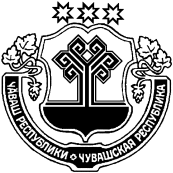 ЧĂВАШ РЕСПУБЛИКИХĔРЛĔ ЧУТАЙ  РАЙОНĚ ЧУВАШСКАЯ РЕСПУБЛИКА КРАСНОЧЕТАЙСКИЙ  РАЙОН         АТНАР ЯЛ ПОСЕЛЕНИЙĚН АДМИНИСТРАЦИĚ ЙЫШĂНУ  08.02. 2016 г. №15	          Атнар сали                 АДМИНИСТРАЦИЯАТНАРСКОГО  СЕЛЬСКОГОПОСЕЛЕНИЯ                   ПОСТАНОВЛЕНИЕ  08.02. 2016 г. №15     село Атнары